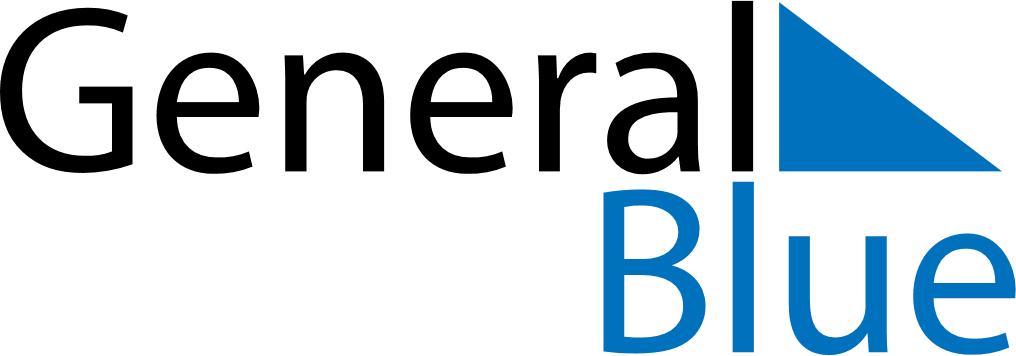 April 2029April 2029April 2029April 2029MoldovaMoldovaMoldovaSundayMondayTuesdayWednesdayThursdayFridayFridaySaturday1234566789101112131314Easter SundayEaster Monday1516171819202021Memorial Day22232425262727282930